МЕЖВЕДОМСТВЕННЫЙ ПРОЕКТ«ПЕРСПЕКТИВА»по социальной и профессиональной адаптации выпускниковКГКУ «Лесосибирский детский дом им. Ф.Э. Дзержинского»в процессе первичного трудоустройства и закреплении их на рабочем месте«Чтобы дети росли нормально,они должны чувствовать наши заботливые руки.Многое может быть в их жизни скромным:еда, одежда, жилище, но нельзя испытыватьнедостатка в чувстве защищенности»Г. ГмайерПроект разработан совместно с краевым государственным казенным учреждением «Центром занятости населения города Лесосибирска» и представляет собой программу сопровождения и социальной адаптации выпускников организации для детей-сирот и детей, оставшихся без попечения родителей, в процессе первичного трудоустройства и закрепления их на рабочем месте.В программе описана система межведомственного взаимодействия, определяющая принципы, условия, формы и методы работы специалистов, работодателей, волонтеров, наставников в процессе сопровождения выпускников детского дома, в том числе с ОВЗ.Сопровождение и социальная адаптация детей-сирот и детей,оставшихся без попечения родителей,в процессе трудоустройства и закрепление на рабочем месте.Целью деятельности является создание благоприятных педагогических, психологических, социальных и правовых условий для жизнедеятельности выпускников, их социальной адаптации, а также оказание комплексной поддержки в период первичного трудоустройства.Задачи:- обеспечение индивидуального комплексного постинтернатного сопровождения выпускников в процессе первичного трудоустройства;- оказание выпускнику социальной, педагогической, психологической, юридической помощи в решении трудных жизненных ситуаций, в том числе в трудоустройстве и трудовой адаптации, в определении трудностей личностного характера, решении проблем жизнеустройства;- взаимодействие с органами государственной власти, органами местного самоуправления, с предприятиями, в которых трудятся выпускники, учреждениями здравоохранения, социальной защиты, занятости населения; - ведение учёта выпускников, обратившихся за помощью, анализ их проблем и потребностей;- осуществление мониторинга эффективности реализации сопровождения и социальной адаптации выпускников, определение наиболее результативных форм и методов;- создание системы добровольного наставничества.Актуальность проектаЕжегодно из детского дома выпускаются около 10 юношей и девушек, закончившие учреждения профессионального образования по специальностям: повар-кондитер, кухонный работник, слесарь механосборочных работ, мастер общестроительных работ, машинист лесозаготовительных и трелевочных машин, операторы линий и установок в деревообрабатывающей промышленности.Однако, попадая в сложный мир трудовых отношений, они не всегда оказываются способными сориентироваться в нем, самостоятельно выбрать оптимальную позицию и выработать стратегию профессионального роста.Выпускники в юношеском возрасте испытывают трудности при формировании системы ценностных ориентаций, профессиональном и личностном самоопределении, установлении эмоциональных связей с другими людьми, овладении досуговой, общественной и бытовой деятельностью. Для них характерно наличие специфических черт, выраженных в той или иной степени: иждивенчество, непонимание материальной стороны жизни, вопросов собственности, экономики даже в сугубо личных масштабах; инфантилизм, замедленное самоопределение, незнание и неприятие самого себя как личности, неспособность к сознательному выбору своей судьбы; перегруженность отрицательным опытом, негативными ценностями и образцами поведения — без достаточного противовеса положительных ценностей и образцов успеха. Поэтому все большее значение приобретает квалифицированная помощь в выборе своей роли на рынке труда и в производственных отношениях, способов ее исполнения, а также в нейтрализации возможных асоциальных и личностно-деструктивных ценностей и намерений, связанных с началом трудовой деятельности.Как показывает статистика, большая часть выпускников увольняется из организаций в первые месяцы работы, так и не пройдя испытательный срок. Основные причины ухода – несовпадение действительности с ожиданиями и сложности, связанные с интеграцией в коллектив. Зачастую выпускником детского дома на рабочем месте никто не занимается, в лучшем случае его представляют коллегам и предлагают ознакомиться с должностными инструкциями.На сегодняшний день нет программ адаптации при первичном трудоустройстве выпускников учреждений для детей-сирот и детей, оставшихся без попечения родителей. Однако, впечатления от первых дней на новом месте обычно оставляют глубокий след и могут оказать отрицательное воздействие на мотивацию и отношение к обязанностям и коллективу.Именно из-за отсутствия системы адаптации выпускник может испытать чувство отчуждения и занять негативную позицию прямо с первого дня работы. Кроме того, если выпускника предоставляют самому себе, то организация зачастую теряет возможность сформировать у него положительное отношение к своим устоям и традициям.Систему адаптации нужно выстраивать так, чтобы она затрагивала по возможности все ее виды.При этом необходимо иметь в виду следующее: чтобы сформировать эффективную программу по сопровождению и социальной адаптации, недостаточно усилий специалистов детского дома, – в этот процесс должны быть вовлечены специалисты Центров занятости, руководители предприятий, организаций и будущие наставники, из числа трудового коллектива, которые определяются также в рамках общей системы адаптации.Представленная программа сопровождения и социальной адаптации процессов трудоустройства выпускников детского дома, основана на принципах и подходах профессиональной адаптации на рабочем месте, рефлексивно-прогностическом подходе, предполагающем стимулирование молодых людей к рефлексивно-ценностному осознанию себя как субъекта рынка труда и производственных отношений, проектирование сценария профессиональной биографии и прогнозирования ее результатов.Стадии адаптации выпускника при первичном трудоустройстве на рабочем месте:Стадия ознакомления. Выпускник детского дома – учащийся ПОУ узнает цели, задачи организации, микроклимат среды, сопоставляет их со своими целями, ожиданиями и представлениями о данном предприятии. Стадия приспособления. В зависимости от уровня подготовки воспитанника, его психологических качеств, овладения навыков по специальности. Этот период может продолжаться от одного месяца до одного года.Стадия ассимиляция. Выпускник – работник проходит этап полного приспособления, становление полноправным членом трудового коллектива.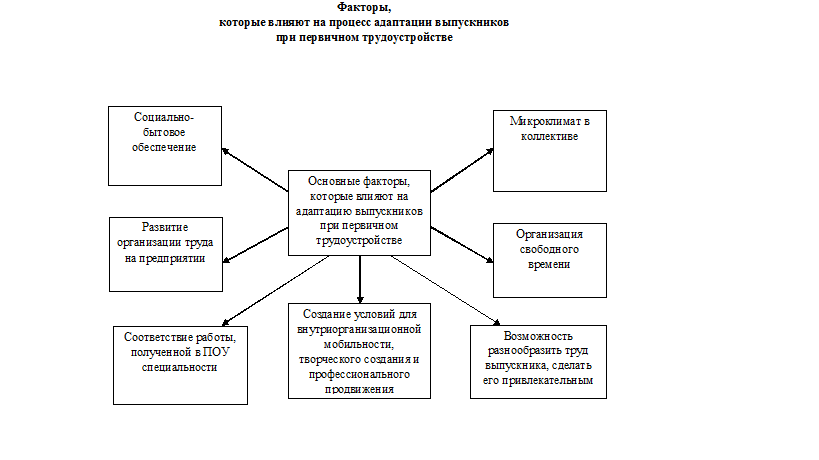 Субъекты социально-педагогического сопровождения трудоустройства и профессиональной адаптации выпускниковГосударственно-общественный характер оказания постинтернатной помощи выпускникам детских домов позволяет в качестве его субъектов рассматривать представителей различных социальных институтов, способных создать целостную социально педагогическую среду, усиливающую ресурсы друг друга.Такая социальная среда выполняет следующие функции:- обеспечивает психологическую комфортность и социально-правовую поддержку выпускников детского дома (чувство защищенности, возможность получить необходимую помощь и поддержку, эмоциональный комфорт, участие в жизнедеятельности воспитанника авторитетных (референтных) взрослых);- гарантирует индивидуальность сопровождения процесса постинтернатной адаптации каждого выпускника учреждения для детей-сирот и детей, лишенных попечения родителей;- создает информационное поле постинтернатной адаптации;- стимулирует рефлексивно-ценностное осмысление значимости процессов трудоустройства и профессиональной адаптации, а также их результатов для молодых людей, формирование их субъективной позиции на рынке труда и в производственных отношениях;- проектирует маршруты постинтернатной адаптации;- формирует субъектную позицию воспитанников на рынке труда и в производственных отношениях.Важным фактором эффективного социально-педагогического сопровождения детей-сирот и детей, оставшихся без попечения родителей, на этапе их трудоустройства и профессиональной адаптации является взаимодействие субъектов, участвующих в этом процессе.Под взаимодействием субъектов сопровождения трудоустройства и профессиональной адаптации выпускников учреждений для детей-сирот и детей, оставшихся без попечения родителей, мы понимаем создание целостного социально-педагогического пространства, в котором имеются условия для приобретения юношами и девушками компетенций, необходимых для ориентации на рынке труда и обретения нового статуса — статуса работника.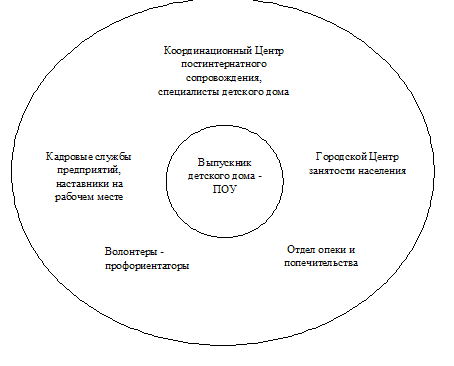 Рис. 1 Субъекты сопровождения трудоустройстваи профессиональной адаптации выпускниковПри организации сопровождения необходимо учитывать, как дефициты психофизических функций, так и их ресурсы. У выпускников, имеющих диагноз умственная отсталость (F-70-71), межличностное взаимодействие нередко нарушается в связи недостатками произношения, слабостью развития фонематического слуха и проблемами слухового восприятия речи, двигательными затруднениями, которые чаще всего выражены «в динамических нарушениях функции соответствующих групп мышц», в недостаточной координированности мелких мышц рук. Особые потребности данной группы выпускников обусловлены спецификой их социально-психологической адаптации в образовательном пространстве и при первичном трудоустройстве.Данные специальных медико-психологических исследований указывают на своеобразие профессиональной дееспособности умственно отсталых подростков и молодых людей в зависимости от диагноза. Например, при гидроцефалии, травме черепа они плохо переносят шум, напряженный темп работы, поэтому им противопоказаны профессии столяра, слесаря, швеи.  Обучающимся с эпилептическим и шизофреническим слабоумием не рекомендуется работать с режущими и колющими инструментами. Молодым людям с диагнозом гидроцефалия, эпилепсия, травма черепа противопоказаны высотные работы, связанные с профессией строителя, штукатура и т.п. Неточная оценка и плохая ориентация в жизненных ситуациях не позволяют ставить их на те участки трудовой деятельности, которые связаны с ответственностью за жизнь и безопасность окружающих. Недоступны умственно отсталым профессии транспорта  и  связи,  ограниченность  существует  в  выборе  профессий  с  сфере бытового обслуживания, с/х и т.д. Таким образом, для выпускников данной категории можно выделить  показатели,  определяющие  явную  недоступность  отдельных  профессий:-профессии,  предъявляющие  повышенные  требования  к  интеллекту,  специальными способностям  и  знаниям  кандидата;  профессии,  предъявляющие  особые  требования  к коммуникативным  способностям  специалистов; профессии,  связанные  с  осложненными требованиями  техники  безопасности;  профессии,  возлагающие  ответственность  за  жизнь  и безопасность  окружающих;  профессии,  вредные  для  здоровья  и  усугубляющие  имеющиеся заболевания (особенно при текущем заболевании центральной нервной системы); профессии, превосходящие физические возможности кандидата.Для эффективной  работы  по  профессиональному  самоопределению  данной  категории выпускников  необходимо  еще  в  период  их  подготовки  к  самостоятельной  жизни  в организациях  для  детей-сирот  осуществлять  проведение  ежегодной  углубленной медицинской  профориентации  и  врачебно-профессиональные  консультации  по  подбору профессий и специальностей, отвечающих интересам, желаниям и способностям подростков и  учитывающих  их  индивидуальное  состояние  здоровья,  разработку  и  внедрение индивидуальных  программ  медицинской  реабилитации  для  детей  с  ограниченными возможностями  здоровья.Необходимо привлекать работодателей, где организована работа наставников для детей-сирот, проводить конкурсы на лучшего наставника выпускника в предвыпускном и выпускном периоде, с привлечением специалистов Центра занятости населения г. Лесосибирска.При трудоустройстве выпускника с легкой степенью умственной отсталости и с основным типом дефекта психики признаются трудоспособными, могут выполнять ручные, швейные, сапожные, мелкие слесарные, столярные, плотничные работы, а также подсобный труд на производстве. Наиболее оптимальной для них является групповая форма организации труда (звено, бригада) с участием здоровых работников. Трудовая адаптация лиц с легкой степенью интеллектуальной недостаточности и с основным типом дефекта психики бывает затруднена только при длительном отрыве от трудовой деятельности в связи с обострением болезни, также при отсутствии трудовых навыков. Недостаточный учет таких данных осложняет получение профессионального образования и трудоустройство и профессиональную адаптацию лиц из числа детей-сирот с умственной отсталостью по специальности, приобретенной в системе СПО.Основные проблемы, на решение которых направлен Проекти социальные результаты применения ПроектаСтратегическое партнерствоПлан-график ПроектаОжидаемые результаты ПроектаУстойчивость ожидаемых результатов ПроектаВиды адаптации на рабочем месте Весь процесс адаптации разделяется на четыре группы: психофизиологический; профессиональный (ознакомление с профессией); социально-психологический (знакомство с коллективом); организационный (ознакомление с самой компанией). Более детальный их разбор: Организационная адаптация. Успешная деятельность на новом рабочем месте возможна лишь тогда, когда человек досконально знает все о своей компании: историю, задачи, цели, перспективы развития, ее достижения и неприятные моменты истории. Важно иметь представление о ее структуре, управленцах, ответы на жизненные вопросы: "Где находится отдел кадров, столовая, служебная парковка?", "Где получить табуляграмму?", "К кому обратиться с вопросами по трудовой деятельности?" и т. д. Обязанность работодателя - донести до новичка всю эту информацию в сжатом и структурированном виде, а последнего - постараться это в короткий срок "переварить". Социально-психологическая адаптация персонала на рабочем месте. Плотное знакомство с коллективом, нормами корпоративной культуры, установление межличностной и деловой коммуникации, вливание в неформальные группы. Новичок не только знакомится с новыми нормами поведения, он должен уже начать следовать им, в то время как коллектив относится к нему настороженно, оценивает его, составляет мнение. Поэтому для большинства эта адаптация является самой трудной. Профессиональная адаптация на рабочем месте. Восполнение пробелов в знаниях, переобучение, знакомство с новыми стандартами работы, ее спецификой. Для облегчения этого вида привыкания во многих организациях практикуются ротации, наставничество, инструктажи, "ученический" период. Психофизическая адаптация сотрудников на рабочем месте. Это перестраивание своего организма, привычек к новому режиму труда и отдыха - сменный рабочий график, командировки, ненормированный рабочий день, "домашний офис". Сюда же относится приспосабливание к новому рабочему месту, комнатам отдыха и гигиены, к непривычному маршруту на работу.Основные проблемыСоциальные результаты применения Проекта для выпускниковСобственные социальные результаты1.Невозможность выполнять работу, связанную с любой формой умственной деятельности.2.Социальная дезадаптация: отсутствие навыка использования денег, завышенная самооценка, отсутствие навыков работы в трудовом коллективе (выполнение производственного задания, трудовая дисциплина, субординация, контакты в коллективе и пр) 3.Сложности при формировании профессиональных навыков: трудовой навык приобретается долго и быстро забывается, сложность переключения с одной трудовой задачи на др.4.Проблемы психологического плана: быстрая истощаемость, нарушение активного внимания, невыносимость психофизического напряжения и пр.- улучшение благополучия выпускников – участников Проекта;- рост уровня готовности воспитанников к самостоятельной жизни – они становятся полноценными гражданами, обеспечивающими благополучие общества.Участники Проекта включены в трудовые отношения, соответствующие их способностям.  Социально-трудовая адаптация выпускников детского дома – учащихся ПОУ.№ п/пНаименованиеАдресОтветственное лицо1КГКУ «Лесосибирский детский дом им. Ф.Э. Дзержинского»662544, г Лесосибирск, ул Победы, дом 39Темботова Мария Михайловна2КГКУ «ЦЗН г.Лесосибирска»662547, Красноярский край, г.Лесосибирск, ул.Горького, д.124Фахрудинова Василя Халильевна3ООО «Золотая корона»662544, г Лесосибирск, ул Южный промышленный узел, д. 12, офис 178Торгунаков Сергей Николаевич, начальник 4ИП Кузьмина Ольга Сергеевна662544, Красноярский край, г. Лесосибирск, ИНН 245403575107, ОГРНИП 312245410300051.Кузьмина Ольга Сергеевна5ООО «ЛесТорг»662549, г Лесосибирск, ул Мичурина, дом 6Лазарев Александр Юрьевич6ООО «ПромЛесоЭкспорт»662544, г Лесосибирск, ул Абалаковская, дом 8, цех в районе Абалаковской перевалкиЧупрова Татьяна Егоровна№ п/пЗадача / мероприятие / действиеСрокиОсновные ожидаемые результатыПодготовительный этапПодготовительный этапПодготовительный этапПодготовительный этап1Заключение Договора с КГКУ «Центр занятости населения города Лесосибирска» об организации совместной деятельности в области социально-трудовой адаптации выпускников детского дома – учащихся ПОУ Август 2018Создана нормативно-правовая база эффективной работы по Проекту. 2Поиск бизнес-партнеров, участников Проекта, заключение трехсторонних соглашений, из числа малого и среднего бизнеса.Август 2018Найдены не менее трех предприятий – партнеров, из числа индивидуальных предпринимателей, акционерных обществ, в которые будут трудоустроены выпускники.Основной этапОсновной этапОсновной этапОсновной этап3Разработка/корректировка индивидуальных маршрутовСентябрь 20185 индивидуальных маршрутов4Подбор наставников на предприятиях, в которые будут трудоустроены выпускники – учащиеся ПОУ в 2019 годуОктябрь 2018Подобраны наставники не менее 5 человек5Разработка программы индивидуальных и групповых занятий, совместных мероприятий для участников Проекта на основе разработанных маршрутовОктябрь – ноябрь2018Разработана и реализована программа мероприятий для участников Проекта на основе разработанных маршрутов 5 программ6Постоянная социально-психологическая поддержка всех участников проектаНа протяжение всего Проекта Все участники проекта в оперативном режиме по мере необходимости получили психологическую поддержку7Комплекс социальных и психологических мероприятий по подготовке к трудоустройству на свободном рынке труд, а также на предприятиях – партнерах Проекта.Ноябрь 2018 – июнь 2019Реализован комплекс социальных и психологических мероприятий по подготовке к трудоустройству на свободном рынке труда, а также на предприятиях - партнерах8Организация и проведение экскурсий на предприятияНоябрь 2018 – июнь 2019Ознакомления со спецификой профессии, технологией производства и современной техники.9Организация системы профессиональных проб для участников проекта, которые могут быть трудоустроены на предприятиях - партнерахНоябрь-декабрь 2018Все выпускники, которые могут быть трудоустроены, получили профессиональные пробы на предприятиях 10Организация сопровождаемого трудоустройстваИюнь – август 2019Выпускники, которые трудоустроены, каждого из них сопровождает специалист детского дома, волонтер – профориентатор Центра занятости населения на период их адаптации при первичном трудоустройстве11В случае увольнения трудоустроенных выпускников - участников проекта - поиск новой работыИюнь – август 2019Каждому уволенному выпускнику оказана психологическая поддержка, найдена новая работа для трудоустройства. Организовано сопровождение на новом месте на период адаптации12Организация постоянной связи с работодателями тех предприятий, куда трудоустроились выпускники. Постоянная связь с трудоустроенными выпускниками на свободном рынке труда.Постоянно Налажена постоянная связь, осуществляется контроль за состоянием трудоустроенных выпускников13Проведение мастер-классов для грамотного оформления резюме при поступление на работуНа протяжение всего ПроектаГрамотное оформленное резюме каждого выпускника дает больше шансов для трудоустройства14Проведение мастер-классов для правильного поведения при собеседовании с работодателемНа протяжение всего ПроектаИзбежание возможных ошибок при собеседовании с работодателемЗаключительный этап проектаЗаключительный этап проектаЗаключительный этап проектаЗаключительный этап проекта15Формирование пакета инструментария для сбора данных по каждому результату и показателю Проекта (анкеты, формы учета и пр.).Октябрь – ноябрь 2019По каждому результату разработаны инструменты для оценки сбора данных и оценки полученных результатов Проекта16Ввести практику оценки с участием детейОктябрь – ноябрь 2019Участники проекта сами оценивают эффективность практики, (при участии тьютора) разрабатывают индивидуальный маршрут и оценивают его эффективность.17Тиражирование практики по ПроектуДекабрь 2019Эффективная практика, тиражируемая участниками проекта, внедряется в других организациях.Социальные результаты ПроектаПоказательЦелевое значение на конец I года реализации Проекта(2019 год)Основные мероприятия, услуги по ПроектуНепосредственные результатыУлучшение благополучия выпускников – участников ПроектаКоличество выпускников, улучшивших своё благополучие5- создание постоянных рабочих мест, мест производственной практики на предприятиях-партнерах Проекта, в которых созданы условия для работы выпускников детского дома - учащихся ПОУ- постоянная социально-психологическая поддержка через тренинги и индивидуальные занятия, беседы, совместные мероприятия.Составлены трехсторонние соглашения с каждым выпускником – участником Проекта (детский дом, выпускник, работодатель) Рост уровня готовности выпускников к самостоятельной жизни – они становятся полноценными гражданами, обеспечивающими благополучие обществаКоличество выпускников детском доме, получивших поддержку в рамках реализуемого Проекта, в т.ч. детей, прошедших подготовку к самостоятельной жизни, в т.ч. детей-подростков, в т.ч. детей с ОВЗ5- разработка и реализация индивидуальных маршрутов по социально-трудовой адаптации выпускников – участников Проекта, в которую на основании индивидуальных способностей включены мероприятия: психологической поддержки, социальной адаптации, профессиональных проб;- подготовка к трудоустройству на свободный рынок труда, на предприятия – партнеры по ПроектуДля каждого участника Проекта разработан и реализован индивидуальный маршрут. Со всеми выпускниками проведена подготовительная работа по их трудоустройству.Участники Проекта включены в трудовые отношения, соответствующие их способностям. Социально-трудовая адаптация выпускников детского дома – учащихся ПОУКоличество выпускников детском доме, получивших поддержку в рамках реализуемого Проекта, в т.ч. детей, прошедших подготовку к самостоятельной жизни, в т.ч. детей-подростков, в т.ч. детей с ОВЗ5- трудоустройство всех участников Проекта на предприятиях – партнерах, либо на свободном рынке труда- закрепление на рабочем месте, работа специалистов детского дома, Центра занятости населения, наставников на предприятиях – партнерах.Все участники Проекта имеют возможность для оплачиваемой, постоянной работы.№ п/пФактор устойчивостиДействия, обеспечивающие данный фактор1Связь с работодателями и выпускниками после их трудоустройства (сопровождаемое трудоустройство).Регулярный выход на связь с работодателями выпускников, принятых на работу на свободном рынке труда. Связь с трудоустроенными участниками, их социально-психологическая поддержка.2Трудоустройство на предприятиях – партнерах Проекта.Постоянные контакты с трудоустроенными выпускниками, предоставление им работы на предприятиях-партнерах Проекта3Обеспечение работой участников проекта на различных предприятиях.Расширение сферы контактов с потенциальными работодателями.